ДЕПАРТАМЕНТ ОБРАЗОВАНИЯ ГОРОДА МОСКВЫЗЕЛЕНОГРАДСКОЕ ОКРУЖНОЕ УПРАВЛЕНИЕ ОБРАЗОВАНИЯГОСУДАРСТВЕННОЕ БЮДЖЕТНОЕ ОБРАЗОВАТЕЛЬНОЕ УЧРЕЖДЕНИЕ ГОРОДА МОСКВЫЗЕЛЕНОГРАДСКИЙ ДВОРЕЦ ТВОРЧЕСТВА ДЕТЕЙ И МОЛОДЁЖИУТВЕРЖДАЮДиректор ГБОУ ЗДТДиМ____________ О.Н. Сорокина"____"______________20__г.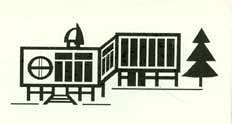 ДОПОЛНИТЕЛЬНАЯ ОБЩЕОБРАЗОВАТЕЛЬНАЯ ПРОГРАММА«Специальная физическая подготовка туриста-спортсмена. Совершенствование спортивного мастерства»Направленность – физкультурно-спортивнаяУровень - углубленныйВозраст учащихся – 10-11 классовСрок реализации программы – 1 годАвторы: педагог дополнительного образованияЗайцева Александра ИвановнаметодистПерекрёстова Елена ВладимировнаМОСКВА - 2014ПРОТОКОЛ СОГЛАСОВАНИЙ ДОПОЛНИТЕЛЬНОЙ ОБЩЕОБРАЗОВАТЕЛЬНОЙ ПРОГРАММЫ«Специальная физическая подготовка туриста-спортсмена. Совершенствование спортивного мастерства»УТВЕРЖДЕНОМетодическим советомПротокол №_______от"____"____________20__г.Председатель методического  совета__________________/                               /СОГЛАСОВАНОУправляющим  советомПротокол №_______от"____"____________20__г.Председатель управляющего  совета__________________/                               /